Har fullført kurset ”Lokalpolitiker i Venstre”På kurset ble følgende temaer gjennomgått:Samspill lokallag/kommunestyregruppaHvordan få Venstres saker på dagsordenHvordan få gjennomslag for Venstres politikkKommuneplan og visjonerÅrsbudsjett og kommuneøkonomiOmbudsrollenForholdet til, og bruk av mediaTakk for innsatsen du gjør for Venstre! 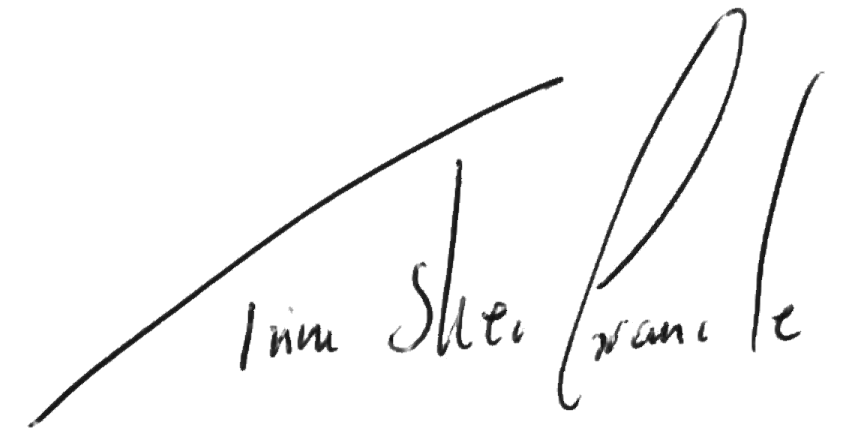 Trine Skei GrandeKurset hadde       timer.     , 1. april 2016     
Kursholder